Permission for School Administration of Prescription Medication Prescription medications are medicines that require a written prescription from a health care practitioner.  In order for a child to be given a prescription medicine at school, the child’s health care practitioner and the child’s parent or guardian should sign a permission form.   A permission form for prescription medicines is provided on the next page.  Because the instructions for some medications require more space than is provided on the form, some health care practitioners may prefer to use a practice specific form. Schools may have special rules for prescription medicines and may require parents or guardians to sign additional forms. A responsible adult should deliver the medicine and the permission form to the school.  The medicine must be in the original container with the label on it. Medications should be administered by a parent or guardian before or after school hours, when possible. Initial doses of a medication that a child has never taken before should not be given at school.  Medication to be given at school should be accompanied by this form, complete with the prescribing physician’s signature, and provided to the school in the original labeled container provided by the pharmacist who filled the prescription.  “Sample” medications must be provided in a container that appropriately identifies the medication and must be accompanied by a note signed and dated by the prescribing health care provider that includes the student’s name, directions for proper administration, and the name, address, and phone number of the prescribing health care provider.   ___________________________________________________________________________       ______________Child’s Name 	Date of Birth ___________________________________________________________________________ 	 ______________ Name of School 	Grade __________________________________________________________________    _________________________ Prescribing Health Care Provider’s Signature 	Date  Section below to be completed by child’s parent or guardian: I give permission for my child, __________________________________________________________________________, to be given the above medication as prescribed.  I give permission for the school nurse or school administrator to contact the health care provider named above or the pharmacist who filled the prescription to discuss this medication and my child’s health.  I give permission for the health care provider named above, the pharmacist, and/or their designated employees to provide information about this medication and my child’s health to the school nurse or school administrator.  I also give permission for this “Permission for Prescription Medication” to apply if I transfer my child to another school in this same school district during the current school year.  I understand that the school may require that I agree to the school district’s rules about medications before this medicine will be given at school.  I understand that I am responsible for notifying the school if my child’s medications change in any way.  __________________________________________________________________    ________________________ Signature of Parent / Guardian 	Date __________________________________________________________________     ________________________	 Print or Type Name of Parent / Guardian 	Day Phone Number 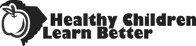 Permission for School Administration of Prescription Medication Williamsburg County School DistrictFor school use only: □ Routine □ PRN (As needed) Start Date: __________ Medication: Medication: Medication: Medication: Dosage: Purpose of Medication: Purpose of Medication: Purpose of Medication: Purpose of Medication: Route: Time medication to be given at school (Lunch times vary (10:30a – 1p) Frequency (e.g., daily) Frequency (e.g., daily) Note special storage requirements □ None     □ Refrigerate     □ Other (please specify): Note special storage requirements □ None     □ Refrigerate     □ Other (please specify): Anticipated number of days medication will be given at school: □ until end of current school year □ ____ weeks           □ ____ days Anticipated number of days medication will be given at school: □ until end of current school year □ ____ weeks           □ ____ days Is child allergic to any food, medicines, or other items?   □ No    □ Yes (List allergies.) Is child allergic to any food, medicines, or other items?   □ No    □ Yes (List allergies.) Is child allergic to any food, medicines, or other items?   □ No    □ Yes (List allergies.) Anticipated number of days medication will be given at school: □ until end of current school year □ ____ weeks           □ ____ days Anticipated number of days medication will be given at school: □ until end of current school year □ ____ weeks           □ ____ days Is this medication a controlled substance? □ No   □ Yes Is this medication a controlled substance? □ No   □ Yes Is this medication a controlled substance? □ No   □ Yes Possible Side Effects: Possible Side Effects: Possible Side Effects: Possible Side Effects: Possible Side Effects: Stamp, Print or Type Health Care Provider’s Name & Address: Stamp, Print or Type Health Care Provider’s Name & Address: Office Phone Number Stamp, Print or Type Health Care Provider’s Name & Address: Office Fax Number 